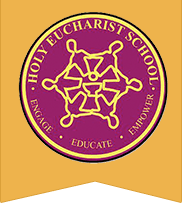 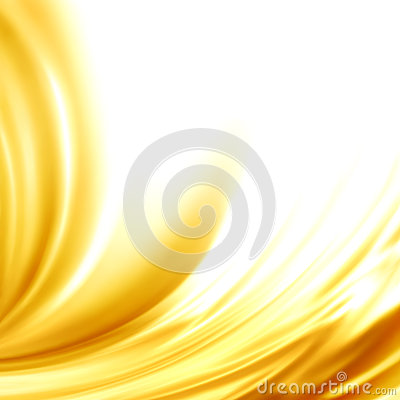 RELIGIONENGLISHMATHEMATICSINTEGRATED STUDES - INQUIRYPHYSICAL EDUCATIONTHE ARTSLOTE - Language Other Than English Unit:  Lent to Easter: We Are TransformedUnderstandings: Lent is a time for reflection on how we live and act.In Lent we consider choices that bring about healing and reconciliation.In raising Jesus to new life God gives humankind a great sign and gift of hope and transformation.Christians believe that after death they will rise to new life with Christ.        	The stories, rituals and symbols of the Easter liturgy are signs of God’s hope and transformation. Unit: Nourished by the SpiritUnderstandings: We can choose to be open to the message of the Holy Spirit.The Saints had a special relationship with God.Mary MacKillop is Australia’s saint and showed the gifts of the spirit in her vocation.The Holy Spirit speaks to us in a personal way.Understanding the Gifts and Fruits of the Holy Spirit and helping us to be people of action. Confirmation is the final sacrament of initiation in the Catholic Church.Reading and ViewingYour child will be:identifying the features of information texts and procedural texts.identifying the structure and language feature of information and procedural texts. reading with fluency, expression and the correct tone for the content.taking notes using key words and summarising the main points of a text.skimming and scanning texts for keywords and phrases to enhance meaning of text. WritingYour child will be:planning, drafting, revising and publishing information and procedural texts, choosing and experimenting with text structures, language features, appropriate to purpose and audience;using connectives and conjunctions to write complex sentences;using subject specific words in their writing;adopting a range of spelling strategies to recall and attempt to spell unknown words;re-reading and editing their own and other students written work using agreed criteria;adopting a handwriting style that is legible.Speaking and ListeningYour child will be:participating in and contributing to discussions;planning, rehearsing and delivering presentations for different purposes and audiences;using appropriate volume, pace, intonation and expression when addressing an audience;listening to and summarising information given orally.Your child will be:comparing fractions with related denominators and locating and represeningt them on a number line;solving problems involving addition and subtraction of fractions with the same or related denominators;finding a simple fraction of a quantity where the result is a whole number;adding and subtracting decimals, using estimation and rounding to check the reasonableness of answers;multiplying and dividing decimals by whole numbers;explaining and comparing the geometric properties of two-dimensional shapes and three-dimensional objects.Topic: Adaptation of Living Things Learning Area: Biological ScienceBig Question: How living things adapt and survive in their environment?Understandings:Living things have structural features and adaptations that help them to survive in their environment The growth and survival of living things are affected by the physical conditions of their environmentExplain how particular adaptations aid survival, for example, nocturnal behaviour, silvery coloured leaves of dune plantsDescribe and list adaptations of living things suited for particular Australian environmentsResearching organisms that live in extreme environments, for example, Antarctica, a desert or deep seaTopic: Personal Development - Puberty    Learning Area: Health and Human Development Big Question: As I grow, how does my body change? Understandings:Our body has different systems and each has a specific role in the function of our bodies.Body systems rely on each other for survival.Puberty causes physical and emotional changes to our body.Our attitudes, decisions and behaviours can affect our health, safety and well-being.We can learn to manage our feelings as we develop (self-regulation). The community provides resources for us to manage our health and well-being.Your child will be:refining their fundamental motor skills through skill based drills and applying them to games of Netball, Tchoukball, and AFL;continuing to strengthen their fundamental of Netball game, such as the netball positions, passing, movement, shooting and catching through different netball activities;  learning how to identify the necessary skills to work collaboratively and play fairly in team sport situations.Visual ArtsYour child will be: exploring a religious theme focusing on drawing feet with the intent of including the caption, “walking with the Holy Spirit’;viewing and following the steps in a tutorial to achieve the right proportion of the feet on an A3 sized paper;using and refining the elements of line, shape, proportion and balance to enhance artwork.MusicYour child will be: developing an understanding of basic pitch and pitch memory;developing listening and aural skills;identifying and use the notes on the C Major scale;using hand signs (via the Kodaly method) when identifying notes on the C Major scale; creating simple songs using the notes on the C Major scale;developing an understanding of time signatures;developing an understanding of ostinatos; developing an understanding of an octave;identifying a musical staff, bar lines and a treble clef;composing simple songs on a musical staff using some of the notes on the C Major scale;identifying sharps (#) and flats (♭) in a pitch sequence.Chinese – MandarinYour child will be:learning about the culture and customs of the Dragon Boat Festival; recognising and memorising expressions used in shopping situations, such as exchanging greetings and information, making choices and completing transactions;writing a script of a dialogue exchanged during shopping and performing a roleplay;identifying prices (tens, hundreds and thousands) and use the correct currency unit for Chinese money. PARENT’S SIGNATURE: _______________________________ DATE: ______________________